 Industrial Waste Program							Page 1 of 2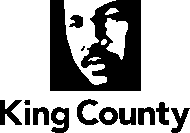  Septage Acceptance ApplicationSubmit to the King County Industrial Waste Program201 S. Jackson Street, Suite 513, Seattle, WA 98104-3855Phone: 206-477-5300Fax: 206-263-3001The information in this application is available on request in accessible formats by calling 206-477-5300 or 711 (TTY).Business NameBusiness Location(address, city and zip code)Business OwnerBusiness OwnerBusiness OwnerProperty OwnerProperty OwnerContact NameCompanyMailing AddressCity/State/Zip CodeOffice Phone No.Cell Phone No.Fax No.E-mail AddressPrimary person to be contacted about this application Hauler name Size of Septic TankDate Last PumpedNormal pumping frequencyNormal pumping frequencyNormal pumping frequencyOnce every       year(s)List all sources of domestic waste Number of restrooms      Employee break room (e.g., kitchen sink, dishwasher)       (yes or no)Number of hand wash only sinks (excluding those in restrooms)       Number of restrooms      Employee break room (e.g., kitchen sink, dishwasher)       (yes or no)Number of hand wash only sinks (excluding those in restrooms)       Number of restrooms      Employee break room (e.g., kitchen sink, dishwasher)       (yes or no)Number of hand wash only sinks (excluding those in restrooms)       Number of restrooms      Employee break room (e.g., kitchen sink, dishwasher)       (yes or no)Number of hand wash only sinks (excluding those in restrooms)       Number of restrooms      Employee break room (e.g., kitchen sink, dishwasher)       (yes or no)Number of hand wash only sinks (excluding those in restrooms)       List all business activities generating wastewater (whether or not the waste is hauled off site or discharged to the on-site sewer system)Examples of business activities generating wastewater include equipment (e.g., tools, trucks, containers) washing or steam cleaning, photo finishing, x-ray developing, disinfection solutions, metal finishing, rinse waters, laboratory wastes, mop waterExamples of business activities generating wastewater include equipment (e.g., tools, trucks, containers) washing or steam cleaning, photo finishing, x-ray developing, disinfection solutions, metal finishing, rinse waters, laboratory wastes, mop waterExamples of business activities generating wastewater include equipment (e.g., tools, trucks, containers) washing or steam cleaning, photo finishing, x-ray developing, disinfection solutions, metal finishing, rinse waters, laboratory wastes, mop waterExamples of business activities generating wastewater include equipment (e.g., tools, trucks, containers) washing or steam cleaning, photo finishing, x-ray developing, disinfection solutions, metal finishing, rinse waters, laboratory wastes, mop waterExamples of business activities generating wastewater include equipment (e.g., tools, trucks, containers) washing or steam cleaning, photo finishing, x-ray developing, disinfection solutions, metal finishing, rinse waters, laboratory wastes, mop waterIf more than one business connected to this on-site sewer system (), such as at an industrial park or mall, list each business name and contact information.If more than one business connected to this on-site sewer system (), such as at an industrial park or mall, list each business name and contact information.If more than one business connected to this on-site sewer system (), such as at an industrial park or mall, list each business name and contact information.If more than one business connected to this on-site sewer system (), such as at an industrial park or mall, list each business name and contact information.If more than one business connected to this on-site sewer system (), such as at an industrial park or mall, list each business name and contact information.If more than one business connected to this on-site sewer system (), such as at an industrial park or mall, list each business name and contact information.Business name:         Contact:         Phone number:      Business name:         Contact:         Phone number:      Business name:         Contact:         Phone number:      Business name:         Contact:         Phone number:      Business name:         Contact:         Phone number:      Business name:         Contact:         Phone number:      Business name:         Contact:         Phone number:      Business name:         Contact:         Phone number:      Business name:         Contact:         Phone number:      Business name:         Contact:         Phone number:      Business name:         Contact:         Phone number:      Business name:         Contact:         Phone number:      Describe the best management practices (BMPs) your business employs to prevent pollutants from entering your .  Examples of BMPs include sending waste such as used fixer to an approved treatment and disposal site, installing pretreatment equipment, sweeping floors prior to mopping,  and removing grease from hands with a dry-cleaner prior to washing in sink.  If any waste water is hauled off-site, please include name of vendor.  Describe the best management practices (BMPs) your business employs to prevent pollutants from entering your .  Examples of BMPs include sending waste such as used fixer to an approved treatment and disposal site, installing pretreatment equipment, sweeping floors prior to mopping,  and removing grease from hands with a dry-cleaner prior to washing in sink.  If any waste water is hauled off-site, please include name of vendor.  Describe the best management practices (BMPs) your business employs to prevent pollutants from entering your .  Examples of BMPs include sending waste such as used fixer to an approved treatment and disposal site, installing pretreatment equipment, sweeping floors prior to mopping,  and removing grease from hands with a dry-cleaner prior to washing in sink.  If any waste water is hauled off-site, please include name of vendor.  Describe the best management practices (BMPs) your business employs to prevent pollutants from entering your .  Examples of BMPs include sending waste such as used fixer to an approved treatment and disposal site, installing pretreatment equipment, sweeping floors prior to mopping,  and removing grease from hands with a dry-cleaner prior to washing in sink.  If any waste water is hauled off-site, please include name of vendor.  Describe the best management practices (BMPs) your business employs to prevent pollutants from entering your .  Examples of BMPs include sending waste such as used fixer to an approved treatment and disposal site, installing pretreatment equipment, sweeping floors prior to mopping,  and removing grease from hands with a dry-cleaner prior to washing in sink.  If any waste water is hauled off-site, please include name of vendor.  Describe the best management practices (BMPs) your business employs to prevent pollutants from entering your .  Examples of BMPs include sending waste such as used fixer to an approved treatment and disposal site, installing pretreatment equipment, sweeping floors prior to mopping,  and removing grease from hands with a dry-cleaner prior to washing in sink.  If any waste water is hauled off-site, please include name of vendor.  The requested information is needed to aid our program in determining whether or not the septage in your  may be hauled to ’s South Treatment Plant for disposal.   After review of this application, we may request that you sample your septic tank for specific pollutants (e.g., metals such as mercury or organic pollutants such as toluene) or that we be allowed to inspect your facility prior to our making a determination.  If you choose not to follow through with these requests,  may not accept the waste at our septage facility.  If that happens, you should contact your septage hauler or local health district for other disposal options.   If you have any questions regarding this application or our requirements please contact the King County Industrial Waste Program at 206-477-5300.The requested information is needed to aid our program in determining whether or not the septage in your  may be hauled to ’s South Treatment Plant for disposal.   After review of this application, we may request that you sample your septic tank for specific pollutants (e.g., metals such as mercury or organic pollutants such as toluene) or that we be allowed to inspect your facility prior to our making a determination.  If you choose not to follow through with these requests,  may not accept the waste at our septage facility.  If that happens, you should contact your septage hauler or local health district for other disposal options.   If you have any questions regarding this application or our requirements please contact the King County Industrial Waste Program at 206-477-5300.The requested information is needed to aid our program in determining whether or not the septage in your  may be hauled to ’s South Treatment Plant for disposal.   After review of this application, we may request that you sample your septic tank for specific pollutants (e.g., metals such as mercury or organic pollutants such as toluene) or that we be allowed to inspect your facility prior to our making a determination.  If you choose not to follow through with these requests,  may not accept the waste at our septage facility.  If that happens, you should contact your septage hauler or local health district for other disposal options.   If you have any questions regarding this application or our requirements please contact the King County Industrial Waste Program at 206-477-5300.The requested information is needed to aid our program in determining whether or not the septage in your  may be hauled to ’s South Treatment Plant for disposal.   After review of this application, we may request that you sample your septic tank for specific pollutants (e.g., metals such as mercury or organic pollutants such as toluene) or that we be allowed to inspect your facility prior to our making a determination.  If you choose not to follow through with these requests,  may not accept the waste at our septage facility.  If that happens, you should contact your septage hauler or local health district for other disposal options.   If you have any questions regarding this application or our requirements please contact the King County Industrial Waste Program at 206-477-5300.The requested information is needed to aid our program in determining whether or not the septage in your  may be hauled to ’s South Treatment Plant for disposal.   After review of this application, we may request that you sample your septic tank for specific pollutants (e.g., metals such as mercury or organic pollutants such as toluene) or that we be allowed to inspect your facility prior to our making a determination.  If you choose not to follow through with these requests,  may not accept the waste at our septage facility.  If that happens, you should contact your septage hauler or local health district for other disposal options.   If you have any questions regarding this application or our requirements please contact the King County Industrial Waste Program at 206-477-5300.The requested information is needed to aid our program in determining whether or not the septage in your  may be hauled to ’s South Treatment Plant for disposal.   After review of this application, we may request that you sample your septic tank for specific pollutants (e.g., metals such as mercury or organic pollutants such as toluene) or that we be allowed to inspect your facility prior to our making a determination.  If you choose not to follow through with these requests,  may not accept the waste at our septage facility.  If that happens, you should contact your septage hauler or local health district for other disposal options.   If you have any questions regarding this application or our requirements please contact the King County Industrial Waste Program at 206-477-5300.I certify that, to the best of my knowledge and belief, the information provided in this document and all attachments is true, accurate, and complete.  I am aware that there are significant penalties for submitting false information including the possibility of fine and imprisonment for knowing violations.  Signature								  Date   Name (print)I certify that, to the best of my knowledge and belief, the information provided in this document and all attachments is true, accurate, and complete.  I am aware that there are significant penalties for submitting false information including the possibility of fine and imprisonment for knowing violations.  Signature								  Date   Name (print)I certify that, to the best of my knowledge and belief, the information provided in this document and all attachments is true, accurate, and complete.  I am aware that there are significant penalties for submitting false information including the possibility of fine and imprisonment for knowing violations.  Signature								  Date   Name (print)I certify that, to the best of my knowledge and belief, the information provided in this document and all attachments is true, accurate, and complete.  I am aware that there are significant penalties for submitting false information including the possibility of fine and imprisonment for knowing violations.  Signature								  Date   Name (print)I certify that, to the best of my knowledge and belief, the information provided in this document and all attachments is true, accurate, and complete.  I am aware that there are significant penalties for submitting false information including the possibility of fine and imprisonment for knowing violations.  Signature								  Date   Name (print)I certify that, to the best of my knowledge and belief, the information provided in this document and all attachments is true, accurate, and complete.  I am aware that there are significant penalties for submitting false information including the possibility of fine and imprisonment for knowing violations.  Signature								  Date   Name (print)